EXPLICACIÓN Y CORRECCIÓN DE LAS UNIDADES DE SUPERFICIE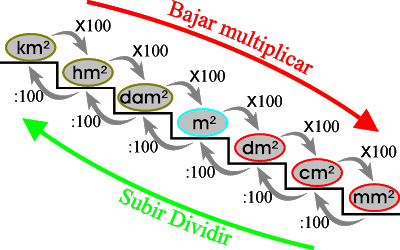 UNIDADES DE SUPERFICIE Y UNIDADES AGRARIAS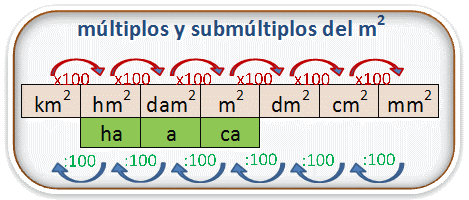 La superficie es la magnitud que nos permite medir el área de las figuras, es decir, la cantidad de espacio que ocupan. Según el Sistema Internacional de Unidades (SI) la unidad principal para medir la superficie es el metro cuadrado (m2), es el área de un cuadrado de 1 m de lado.Como hemos visto en otras magnitudes, esta unidad tiene unos múltiplos (unidades que son más grandes que el metro cuadrado): Decámetro cuadrado (dam2): es el área de un cuadrado de 1 dam de lado, 1 dam2 = 100 m2Hectómetro cuadrado (hm2), es el área de un cuadrado de 1hm de lado, 1 hm2 = 10.000 m2Kilómetro cuadrado (km2),  es el área de un cuadrado de 1 km de lado, 1km2 = 1.000.000 m2También tiene unos submúltiplos (unidades que son más pequeñas que el metro cuadrado): Decímetro cuadrado (dm2), es el área de un cuadrado de 1 dm de lado, 1 m2 = 100 dm2Centímetro cuadrado (cm2), es el área de un cuadrado de 1 cm de lado, 1 m2 = 10.000 cm2 Milímetro cuadrado (mm2), es el área de un cuadrado de 1 mm de lado, 1 m2 = 1.000.000 mm2Las unidades agrariasEstas medidas se utilizan para calcular la superficie de campos, fincas, parcelas, etc. Cada unidad agraria equivale a una unidad de superficie. Son:Centiárea (ca): 1 ca = 1 m2Área (a): 1 a = 1 dam2Hectárea (ha): 1 ha = 1 hm2Para pasar de una unidad a otra, vamos a fijarnos en la escalera. Si quiero bajar la escalera, es decir, pasar de una unidad grande a otra más pequeña, tengo que multiplicar por 100 cada vez que baje un escalón.EJEMPLO Si quiero pasar de hectómetros cuadrados a decámetros cuadrados, tengo que bajar un escalón, por lo tanto, tengo que multiplicar por 100.Si quiero pasar de metros cuadrados a centímetros cuadrados, tengo que bajar dos escalones, así que tengo que multiplicar por 10.000 (100x100= 10.000)Si quiero pasar de kilómetros cuadrados a metros cuadrados, tengo que bajar tres escalones, por lo que tengo que multiplicar por 1.000.000 (100x100x100=1.000.000)Si quiero subir la escalera, es decir, pasar de una unidad pequeña a otra más grande, tengo que dividir entre 100 cada vez que suba un escalón.EJEMPLOSi quiero pasar de milímetros cuadrados a centímetros cuadrados, tengo que subir un escalón, así que tengo que dividir entre 100.Si quiero pasar de decámetros cuadrados a kilómetros cuadrados tengo que subir dos escalones, por lo tanto, tengo que dividir entre 10.000.Si quiero pasar de milímetros cuadrados a metros cuadrados, tengo que subir tres escalones, por lo que tengo que dividir entre 1.000.000.Para que lo entendáis mejor, podéis ver los siguientes vídeos:https://youtu.be/6iWmBkkQ0M8 (Para ver el vídeo tenéis que mantener pulsada la tecla ctrl y pinchar en el enlace del vídeo). https://youtu.be/vjPJAllPuBk (Para ver el vídeo tenéis que mantener pulsada la tecla ctrl y pinchar en el enlace del vídeo).Esta teoría la vamos a poner en práctica con la corrección de los ejercicios que os mandé la semana pasada, del 18 al 22 de mayo.EL METRO CUADRADO Y SUS SUBMÚLTIPLOS. RELACIONES.Pagina 176 y 177. Ejercicios 1, 2, 3 y 4. Ejercicio 117 m2 a dm2: tenemos que bajar un escalón, multiplicamos por 100.	17 x 100 = 1.700 dm24,5 dm2 a cm2: tenemos que bajar un escalón, multiplicamos por 100.	4,5 x 100 = 450 cm2ACORDAROS QUE CON NÚMEROS DECIMALES SOLO TENEMOS QUE MOVER LA COMA TANTOS PUESTOS COMO CEROS TENGA0,63 cm2 a mm2: tenemos que bajar un escalón, multiplicamos por 100.	0,63 x 100 = 63 mm294 dm2 a m2: tenemos que subir un escalón, dividimos entre 100.		94 : 100 = 0,94 m2237 cm2 a dm2: tenemos que subir un escalón, dividimos entre 100.	237 : 100 = 2,37 dm25 mm2 a cm2: tenemos que subir un escalón, dividimos entre 100.		5 : 100 = 0,05 cm2Ejercicio 20,035 m2 a cm2: tenemos que bajar dos escalones, multiplico por 10.000	0,035 x 10.000 = 350 cm20,0078 m2 a mm2: tenemos que bajar tres escalones, multiplico por 1.000.0000,0078 x 1.000.000 = 7800 mm22,64 dm2 a mm2: tenemos que bajar dos escalones, multiplico 10.0002,64 x 10.000 = 26.400 mm24.500 cm2 a m2: tenemos que subir dos escalones, divido entre 10.0004.500 : 10.000 = 0,45 m29.000 mm2 a m2: tenemos que subir tres escalones, divido entre 1.000.0009.000 : 1.000.000 = 0,009 m218.200 mm2 a dm2: tenemos que subir dos escalones, divido entre 10.00018.200 : 10.000 = 1,82 dm2Ejercicio 3CENTÍMETROS CUADRADOS5,2 dm2: 5,2 x 100 = 520 cm20,5 m2: 0,5 x 10.000 = 5.000 cm254.000 mm2: 54.000 : 100 = 540 cm2						520 cm2  540 cm2  5.000 cm2METROS CUADRADOS370 dm2: 320 : 100 = 3,2 m23.800 cm2: 3.800 : 10.000 = 0,38 m230.000 mm2: 30.000 : 1.000.000 = 0,03 m2						0,03 m2  0,38 m2  3,2 m2Ejercicio 4Si el tablero de ajedrez está formado por 64 casillas y cada una de ellas mide 9 cm2, para saber los dm2 que mide el tablero, tenemos que hacer dos operaciones:Paso las unidades que tengo a la que me piden       9 cm 2 : 100 = 0,09 dm2Para saber los decímetros cuadrados que mide todo el tablero, multiplico las 64 casillas que lo forman por los decímetros cuadrados que mide una casilla         64 x 0,09 dm2 = 5,76 dm2Tenemos que calcular los decímetros cuadrados que mide cada panel, para ello…Paso las unidades a la que me piden	12,5 m2 x 100 = 1.250 dm2Para saber lo que mide cada panel, divido lo que mide la pared (1.250 dm2) entre todos los paneles que utiliza (50)			1.250 dm2 : 50 = 25 dm2 mide cada panelCORRECCIÓN DE LA FICHA DE REPASO DEL TEMA 10RELACIONES ENTRE LAS UNIDADES DE LONGITUDEjercicio 1Para pasar de km a dam multiplico por 100.Para pasar de m a km divido entre 1.000.Para pasar de m a mm multiplico por 1.000.Para pasar de mm a m divido entre 1.000.Ejercicio 23 km a dam: bajo dos escalones, multiplico por 100.		3 x 100 = 300 dam2 hm a dm: bajo tres escalones, multiplico por 1.000.		2 x 1.000 = 2.000 dm8 m a cm: bajo dos escalones, multiplico por 100.			8 x 100 = 800 cm6 dm a dam: subo dos escalones, divido entre 100.			6 : 100 = 0,06 dam9 mm a m: subo tres escalones, divido entre 1.000.			9 : 1.000 = 0,009 m7 cm a hm: subo cuatro escalones, divido entre 10.000		7 : 10.000 = 0,0007 hm4,3 hm a dm: bajo tres escalones, multiplico por 1.000.		4,3 x 1.000 = 4.300 dm1,6 cm a dam: subo tres escalones, divido entre 1.000.		1,6 : 1.000 = 0,0016 dam7,9 dm a hm: subo tres escalones, divido entre 1.000		7,9 : 1.000 = 0,0079 hmEjercicio 3RELACIONES ENTRE LAS UNIDADES DE CAPACIDADEjercicio 1Para pasar de hl a dl, multiplico por 1.000.Para pasar de dal a kl, divido entre 100.Para pasar de L a dl, multiplico por 100.Para pasar de dl a ml, multiplico por 100.Ejercicio 2EN LITROS2 kl a L: bajo tres escalones, multiplico por 1.000		2 kl x 1.000 = 2.000 L3 hl a L: bajo dos escalones, multiplico por 100		3 hl x 100 = 300 L5 L: como ya está pasado lo dejo igual9 dl a L: subo un escalón, divido entre 10			9 dl : 10 = 0,9 L2.000 l + 300 l + 5 l + 0,9 l = 2.305,9 l3,2 kl a l: bajo tres escalones, multiplico por 1.000			3,2 kl x 1.000 = 3.200 l0,9 hl a l: bajo dos escalones, multiplico por 100			0,9 hl x 100 = 90 l5,2 l: ya está pasado así que lo dejo igual.12 cl a l: subo dos escalones, divido entre 100			12 cl : 100 = 0,12 l3.200 l + 90 l + 5,2 l + 0,12 l = 3.295,32 lEN KILOLITROS34 hl a kl: subo un escalón, divido entre 10 				34 hl : 10 = 3,4 kl21 dal a kl: subo dos escalones, divido entre 100			21 dal : 100 = 0,21 kl10 l a kl: subo tres escalones, divido entre 1.000			10 l : 1.000 = 0,01 kl	3,4 kl + 0,21 kl + 0,01 kl = 3,62 kl9hl a kl: subo un escalón, divido entre 10				9 hl : 10 = 0,9 kl8,4 dal a kl: subo dos escalones, divido entre 100			8,4 dal : 100 = 0,084 kl25,6 l a kl: subo tres escalones, divido entre 1.000			25,6 l : 1.000 = 0,0256 kl0,9 kl + 0,084 kl + 0,0256 kl = 1,0096 klEjercicio 3RELACIONES ENTRE UNIDADES DE MASAEjercicio 1Para pasar de kg a dag multiplico por 100.Para pasar de dag a kg dividimos entre 100.Para pasar de g a cg multiplicamos por 100.Para pasar de mg a dag dividimos entre 10.000.Ejercicio 2EN GRAMOS5 kg x 1.000 = 5.000 g0,73 kg x 1.000 = 730 g6,4 hg x 100 = 640 g 3,12 dag x 10 = 31,2 gEN DECAGRAMOS25 g : 10 = 2,5 dag32,4 dg : 100 = 0,324 dag56,7 cg : 1.000 = 0,0567 dag34,2 mg : 10.000 = 0,00342 dagEjercicio 3PROBLEMAS Lo primero de todo, tengo que pasar los metros a centímetros ya que es la unidad que me piden que exprese el resultado.2 m a cm: 2 x 100 = 200 cmLa cinta la divide en 25 trozos, para saber lo que mide cada uno de ellos, tengo que dividir 200 cm (lo que mide la cinta) entre 25 (los trozos que parte).200 cm : 25 = 8 cm mide cada trozoComo el problema nos pide que expresemos el resultado en cl, vamos a pasar las demás unidades a esta.0,5 l de leche a cl: 0,5 x 100 = 50 cl250 cl de zumo: como ya está en cl, lo dejamos así,7,5 dl de zumo a cl: 7,5 x 10 = 75 clSumo todos los ingredientes para saber cuántos cl me salen de batido.50 cl + 250 cl + 75 cl = 375 cl de batidoPara saber cuántos vasos de 25 cl puedo llenar, divido la cantidad de batido que he obtenido (375 cl) entre los 25 cl de capacidad que tiene cada vaso.375 cl : 25 cl = 15 vasos puedo llenar.La dificultad de este problema está en calcular cuántos gramos son un kilo y cuarto.Sabemos que 1 kg son 1.000 gCalcular un cuarto de algo, es dividir ese algo en cuatro partes y de esas cuatro partes, coger una.Para saber cuántos gramos son un cuarto de kilo, divido 1.000 gramos entre 4, y me da que un cuarto de kilo son 250 g. Si esto lo sumo, el resultado es que un cuarto de kilo son 1.250 g.Si Daniel utiliza 425 g para hacer la tarta, para saber cuántos gramos le sobran, solo tengo que restar.1.250 g – 425 g = 825 g de manzanas le sobrarán = 0,825 kg	kmhmdammdmcmmmRESULTADO2,15 hm a m215215 m4,5 km a cm450000450.000 cm15 dm a dam0150,15 dam8 cm a km0000080,00008 kmklhldalldlclmlRESULTADO1,25 hl a l125125 l9,45 dal a l94594,5 l85 cl a l850,85 l84 l a kl00840,084 klkghgdaggdgcgmgRESULTADOS8,95 kg a g89508.950 g9,5 hg a dg95009.500 dg35,8 dg a dag03580,358 dag85,9 cg a hg0008590,00859 hg